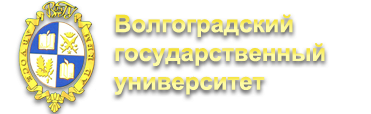 ИНФОРМАЦИОННОЕ СООБЩЕНИЕФедеральное государственное автономное образовательное учреждениевысшего профессионального образования«Волгоградский государственный университет»проводит ежегодное научно-техническое мероприятие«Научная сессия ВолГУ» 21-25 апреля 2014 годаВ рамках Научной сессии проводится Конкурс на оригинальные фундаментальные и прикладные исследования по следующим научным направлениям: Исторические науки и археология;Политические науки и регионоведение;Право и юриспруденция;Философские и социальные науки;Филология и журналистика;Лингвистика и межкультурная коммуникация;Мировая экономика и финансы;Управление и региональная экономика;Математика и информационные технологии;Физические науки;Естественные науки;Приоритетные технологии.В Конкурсе могут принимать участие студенты, аспиранты, соискатели, штатные молодые преподаватели и сотрудники ВолГУ (до 35 лет), а также студенческие коллективы не более трех человек. Каждый участник (или коллектив участников) могут представить только одну работу.Для участия в Научной сессии ВолГУ необходимо зарегистрироваться в системе перейдя по ссылке http://www.volsu.ru/conferences/session, указать фамилию, имя и отчество полностью, выбрать направление и прикрепить файл с тезисами выступления в срок до 10 апреля 2014 г. Имя файла должно быть набрано латиницей и отражать фамилию и инициалы автора (например: IvanovaOV.rtf).Тезисы выступления объемом до 5-ти страниц предоставляются в формате *.rtf, выполненные в программе Microsoft Word, шрифт Times New Roman, кегль 14, интервал – 1, размер полей: левое – 3 мм, правое – 1,5 мм, нижнее и верхнее – 2 мм, выравнивание – по ширине, страницы не нумеруются. Смещение или выравнивание абзаца, а также абзацный отступ не должны формироваться пробелами или символами табуляции.Основному тексту тезисов обязательно должна предшествовать аннотация в 5-7 строк шрифтом 12, в которой перечисляются конкретные результаты авторской работы. Тезисы завершаются выводами или заключением, где кратко формулируются основные результаты работы, однако это не перечисление того, что было сделано. Выводы должны быть краткими, точными и состоять, как правило, из одного-трёх пунктов. Литературные источники оформляются как примечания.Приложение 1ОБРАЗЕЦ ОФОРМЛЕНИЯ ТЕЗИСОВ РАБОТЫЮ.В. АнтроповаВолгоградский государственный университетНаучный руководитель В.В. КурченковОБЩЕСТВЕННЫЙ КОНТРОЛЬ И ТРАНСПАРЕНТНОСТЬ В СИСТЕМЕ ПУБЛИЧНОГО УПРАВЛЕНИЯ КАК ТЕХНОЛОГИЯ ПРОТИВОДЕЙСТВИЯ КОРРУПЦИИРаскрыто содержание и определены формы обеспечения транспарентности деятельности органов публичного управления. Определены механизмы и методики эффективного взаимодействия государственных органов и гражданского общества в сфере противодействия коррупции. Разработан ряд предложений, направленных на повышение подотчетности и прозрачности деятельности государства.Коррупция – системная проблема, присущая органам публичного управления. Противодействие коррупции в Российской Федерации осуществлялось в рамках проведения административной реформы 2003-2010 гг., но не потеряло свою актуальность и в настоящее время. Продолжается работа по подготовке и внедрению различных механизмов противодействия коррупции, а также работа по обеспечению транспарентности и подотчетности органов публичного управления.Транспарентность предполагает взаимодействие органов публичного управления с институтами гражданского общества через информационную открытость принятия и реализации решений и как следствие подотчетность государственных органов гражданскому обществу.Транспарентность обеспечивается посредствам раскрытия информации о деятельности органов публичного управления, проведения публичных обсуждений подготавливаемых решений, проведения общественной экспертизы, включения представителей гражданского общества в коллегии надзорных органов, рабочие группы, другие структуры по подготовке нормативных правовых актов затрагивающих права и законные интересы граждан.Примечания: